Postgraduate history training session 4: historiographyGetting to grips with historiography: the dreaded ‘literature review’Boyne, S. (2009) The phd literature review: its structure and contribution, in Jolly, M. and Wong, P. K. (eds) The Proceedings of the Plymouth Postgraduate Symposium 2009, University of Plymouth, UK, pp 299-315Why?C. Hart, Doing a Literature Review (London, Sage, 1998)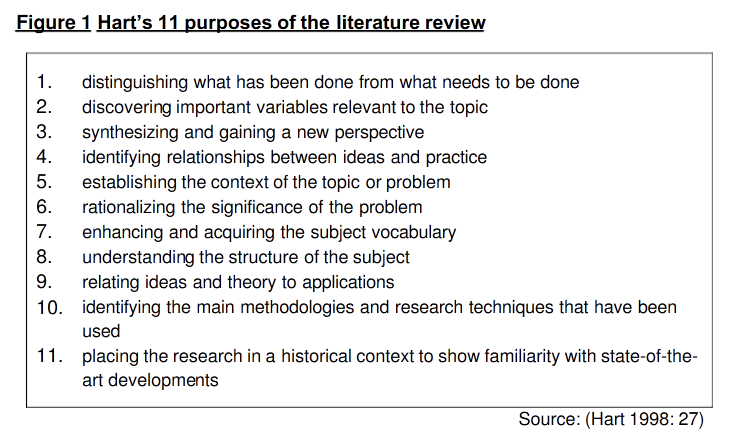 How?http://www.lc.unsw.edu.au/onlib/litrev2.html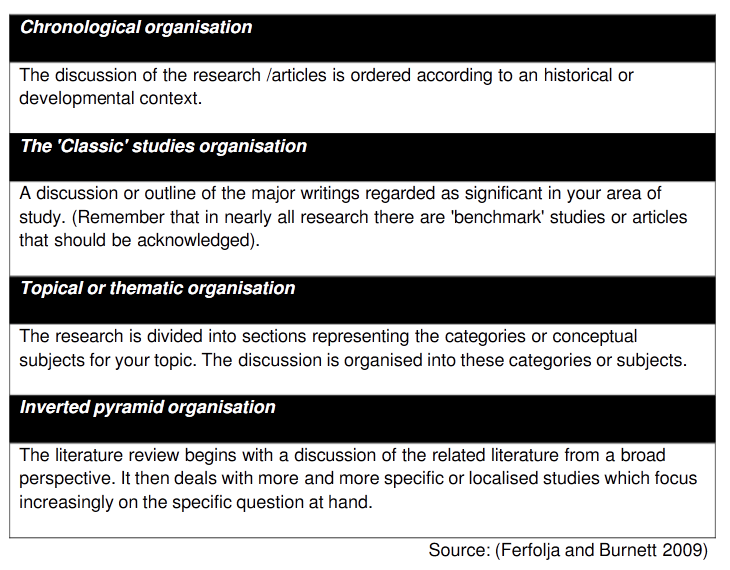 R Carnwell and W Daily, ‘Strategies for the construction of a critical review of the literature’, Nurse Education in Practice, 1: 2 (2001)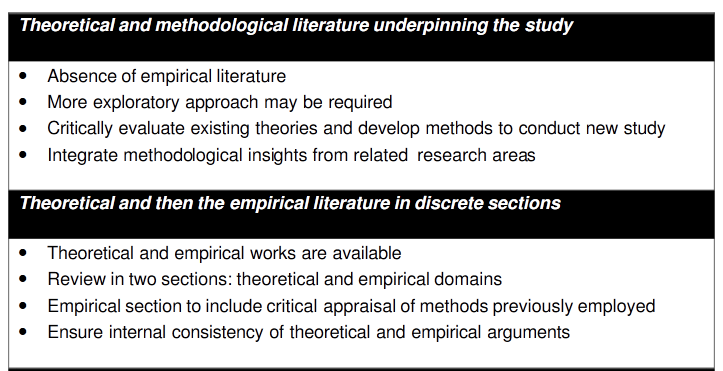 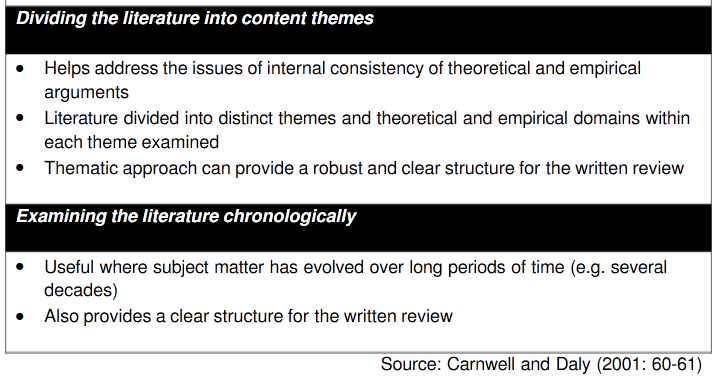 Historiographical trends:Whig HistoryT. B. Macaulay, History of England (1866)Progression thesis – gradual development to the better - Liberal democracy as the goalStructural – especially the state, constitutional high politics, economyAnglo-centricRevival in state-centred works – e.g. John Brewer, The Sinews of Power: War, Money and the English State, 1688-1783 (1990) and J. C. D. Clark, English Society, 1660-1832 (1985).Gender historyFrom feminist history – ‘herstory’ – often influenced by Marxist historiography, emphasis on patriarchal control of women in history and patriarchal view by historiansTo gender history – history of femininity and masculinity, ‘separate spheres’ questionHistory of sexuality moved from queer history with an agenda to more ‘neutral’ historyThe curse of Judith Butler, Gender Trouble (1990)EVANS, Mary, 'Doing gender: Gender and women's studies in the twenty first century', Women's Studies International Forum, 34:6 (2011) 603-610from economic/high political to social/cultural history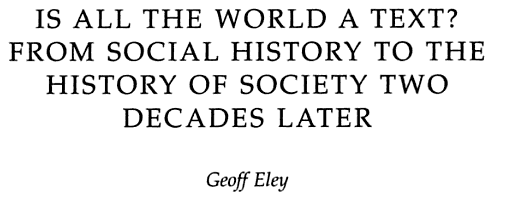 In Practicing History: New Directions In Historical Writing After The Linguistic Turn,  edited by Gabrielle M. Spiegel (2005), p. 38 - 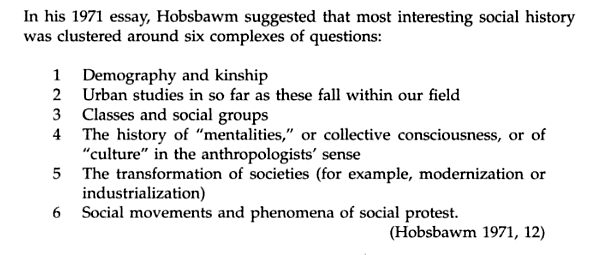 ‘turns’ – linguistic, cultural, material, spatialKey elements: ‘we are all cultural historians now’Semiotics and symbolismPost-structuralism – focus on agency or power of text/culture/space rather than big structures of economics/state/politics, avoid teleology or ‘progressive’ narrativesRelativist – no one narrativeLinguistic turn:Is all the world a text?Begun by a non-postmodernist, Gareth Stedman Jones, Languages of Class (1983)Agency of language – language as powerDebate in Social History and Past & Present in late 1980s/early 1990sPost-structuralist – relativism – no truthBurned out by late 1990sCultural turn:Is all the world culture?Agency of culture – culture as powerHunt, L., The New Cultural History (1989)

WALTON, John K., 'New Directions in British Historiography : the Emergence of Cultural History', Revue française de civilisation britannique, 14:4 (2007) 33-44Material turn:Is all the world material?Emphasis on material culture and objectsFrom ‘history of stuff’ to the semiotics of ‘stuff’Spatial turn:Is all the world a space?Semiotics of space; space as power and agencyInfluenced by Edward Soja, Lefebvre, Michel De Certeau, David Harvey, and other philosophers/sociologists as well as by cultural geographyWe will be returning to these turns in a later session, but see my ‘Why I am tired of turning’ http://www.historyworkingpapers.org/?page_id=225the 'memory boom'especially WWI and WWII studies, but also genocide studies etc.focus on memory of survivors but also on commemoration – heritage oral historiessome post-structuralism: memory is constructed as a cultural representation rather than as an objective ‘store’ of past ‘reality’shaped and constructed by ritual and commemorationshaping of memory in and after wars was a crucial part of government attempts to formulate new national identities, but constructed memories could be contested from belowmemory fatigue? – as argued by Jay Winter, critic of the memory boomStefan Goebel, The Great War and Medieval Memory: War, Remembrance and Medievalism in Britain and Germany, 1914–1940 (Cambridge, 2007)Iain Robertson and Tim Hall, ‘Memory, Identity and the Memorialisation of Conflict in the Scottish Highlands’, in Niamh Moore and Yvonne Whelan, eds, Heritage, Memory and the Politics of Identity (Aldershot, 2007), pp. 19-36. Eric Langenbacher and Friederike Eigler, ‘Memory Boom or Memory Fatigue in 21st Century Germany?’ German Politics and Society 23: 3 (Fall 2005), 1-15Jay Winter, Remembering War: the Great War Between Memory and History in the Twentieth Century (New Haven, 2006)Journal of Social History, special issue, Vol. 44, No. 4 (summer 2011)

Susannah Radstone, 'Reconceiving Binaries: the Limits of Memory', History Workshop Journal 59(1) (Spring 2005)